Министерство образования Тульской областиГОСУДАРСТВЕННОЕ ПРОФЕССИОНАЛЬНОЕ ОБРАЗОВАТЕЛЬНОЕ УЧРЕЖДЕНИЕ ТУЛЬСКОЙ ОБЛАСТИ«ТУЛЬСКИЙ ГОСУДАРСТВЕННЫЙ КОММУНАЛЬНО-СТРОИТЕЛЬНЫЙ ТЕХНИКУМ»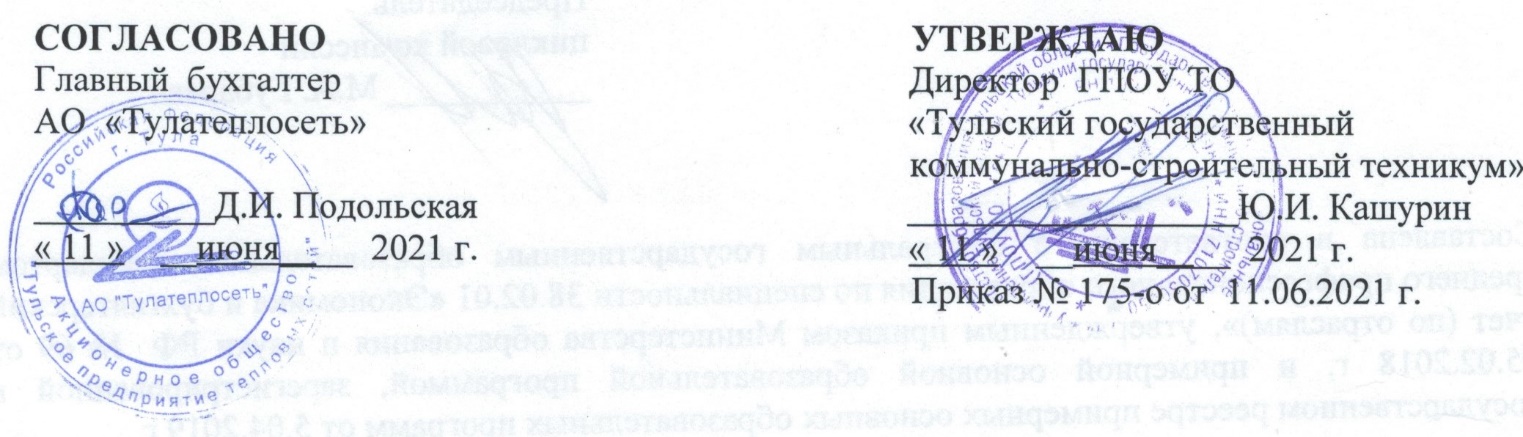 РАБОЧАЯ ПРОГРАММА ПРОФЕССИОНАЛЬНОГО МОДУЛЯПМ 05  ВЫПОЛНЕНИЕ РАБОТ ПО ОДНОЙ ИЛИ НЕСКОЛЬКИМ ПРОФЕССИЯМ РАБОЧИХ, ДОЛЖНОСТЯМ СЛУЖАЩИХ специальности 38.02.01 Экономика и бухгалтерский учет (по отраслям)          Тула 2021Составлена в соответствии с федеральным государственным образовательным стандартом среднего профессионального образования по специальности 38.02.01 «Экономика и бухгалтерский учет (по отраслям)», утвержденным приказом Министерства образования и науки РФ  № 69 от 05.02.2018 г. и примерной основной образовательной программой, зарегистрированной в государственном реестре примерных основных образовательных программ от 5.04.2019 г.Разработчик: Сидякова Н.А., Горлова О.В., преподаватели  ГПОУ ТО «Тульский государственный коммунально-строительный техникум»Рецензент: Подольская Д.И.,  главный бухгалтер АО «Тулатеплосеть»СОДЕРЖАНИЕ    1  ОБЩАЯ ХАРАКТЕРИСТИКА РАБОЧЕЙ ПРОГРАММЫ ПРОФЕССИОНАЛЬНОГО МОДУЛЯ ПМ 05 ВЫПОЛНЕНИЕ РАБОТ ПО ОДНОЙ ИЛИ НЕСКОЛЬКИМ   ПРОФЕССИЯМ РАБОЧИХ, ДОЛЖНОСТЯМ СЛУЖАЩИХ1.1 Область применения рабочей программыРабочая программа  профессионального модуля ПМ 05 Выполнение работ по одной или нескольким профессиям рабочих, должностям служащих  является частью основной образовательной программы в соответствии с ФГОС СПО 38.02.01 Экономика и бухгалтерский учет (по отраслям), утверждённым приказом Министерства образования и науки Российской Федерации 5 февраля 2018 гола № 69, зарегистрированным в Министерстве юстиции Российской Федерации 26 февраля 2018 года, регистрационный № 50137, укрупненной группы специальности 38.00.00 Экономика и управление.Образовательная деятельность при освоении профессионального модуля «Выполнение работ по одной или нескольким  профессиям рабочих, должностям служащих» организуется в форме практической подготовки1.2 Место профессионального модуля в структуре основной профессиональной образовательной программыПрофессиональный модуль ПМ 05 Выполнение работ по одной или нескольким профессиям рабочих, должностям служащих  принадлежит к профессиональному циклу.1.3  Цель и планируемые результаты освоения профессионального модуляВ результате изучения профессионального модуля обучающийся должен освоить основной вид деятельности: документирование хозяйственных операций и ведение бухгалтерского учета активов организации и соответствующие ему общие компетенции, и профессиональные компетенции и личностные результаты:1.3.1  Перечень общих компетенций и личностных результатов1.3.2  Перечень  профессиональных  компетенций 1.3.3  В результате освоения профессионального модуля обучающийся должен:2 СТРУКТУРА И СОДЕРЖАНИЕ ПРОФЕССИОНАЛЬНОГО МОДУЛЯ        2.1. Объем профессионального модуля и виды учебной работы2.2 Структура профессионального модуля2.3 Тематический план и содержание профессионального модуля (ПМ)3  УСЛОВИЯ РЕАЛИЗАЦИИ РАБОЧЕЙ  ПРОГРАММЫ ПРОФЕССИОНАЛЬНОГО МОДУЛЯРабочая программа может быть реализована с применением электронного обучения и дистанционных образовательных технологий. При реализации рабочей программы учебная деятельность осуществляется в форме практической подготовки в объеме 80%. 3.1  Требования к материально-техническому обеспечению Специальные помещения должны представлять собой учебные аудитории для проведения занятий всех видов, предусмотренных образовательной программой, в том числе групповых и индивидуальных консультаций, текущего контроля и промежуточной аттестации, а также помещения для самостоятельной работы, мастерские и лаборатории, оснащенные оборудованием, техническими средствами обучения и материалами, учитывающими требования международных стандартов.Кабинет финансов, денежного обращения и кредита, оснащенный оборудованием: - рабочие места по количеству обучающихся;- рабочее место преподавателя;- наглядные пособия (бланки документов, образцы оформления документов и т.п.);- комплект учебно-методической документации.- технические средства обучения:- пакеты  лицензионных программ (по выбору образовательной организации): MS Office 2016, СПС КонсультантПлюс, ГАРАНТ, бухгалтерская справочная система (БСС) «Система Главбух», «1С» (серия программ «1С: Бухгалтерия»), «АйТи» (семейство «БОСС»), «Атлант –Информ» (серия «Аккорд»), «Галактика – Парус» (серия программ «Галактика» и «Парус»), «ДИЦ» («Турбо – бухгалтер»), «Интеллект – сервис» (серия «БЭСТ»), «Инфин» (серия программных продуктов от «мини» до «макси»), «Информатик» («Инфо – бухгалтер»), «Инфософт» («Интегратор»), «Омега» (серия «Abacus»), «Цифей» («Эталон») и «R-Style Software Lab» («Универсальная бухгалтерия Кирилла и Мефодия», серия RS-Balance); - мультимедиапроектор;- интерактивная доска или экран.Помещения для самостоятельной работы обучающихся должны быть оснащены компьютерной техникой с возможностью подключения к информационно-телекоммуникационной сети "Интернет" и обеспечением доступа в электронную информационно-образовательную среду образовательной организации (при наличии).3.2. Информационное обеспечение реализации программыДля реализации программы библиотечный фонд образовательной организации должен иметь  печатные и/или электронные образовательные и информационные ресурсы, для использования в образовательном процессе.3.2.1  Печатные изданияКонституция Российской Федерации от 12.12.1993 (действующая редакция);Бюджетный кодекс Российской Федерации от 31.07.1998 N 145-ФЗ (действующая редакция);Гражданский кодекс Российской Федерации в 4 частях (действующая редакция);Кодекс Российской Федерации об административных правонарушениях  от 30.12.2001 N 195-ФЗ (действующая редакция);Налоговый кодекс Российской Федерации в 2 частях (действующая редакция);Таможенный кодекс Таможенного союза  (действующая редакция);Трудовой кодекс Российской Федерации от 30.12.2001  N 197-ФЗ (действующая редакция);Уголовный кодекс Российской Федерации от 13.06.1996 N 63-ФЗ (действующая редакция);Федеральный закон от 24.07.1998 N 125-ФЗ (действующая редакция) «Об обязательном социальном страховании от несчастных случаев на производстве и профессиональных заболеваний»;Федеральный закон от 07.08.2001 N 115-ФЗ (действующая редакция)  «О противодействии легализации (отмыванию) доходов, полученных преступным путем, и финансированию терроризма»;Федеральный закон от 15.12.2001 N 167-ФЗ (действующая редакция)  «Об обязательном пенсионном страховании в Российской Федерации»;Федеральный закон от 26.10.2002 N 127-ФЗ (действующая редакция) «О несостоятельности (банкротстве);Федеральный закон от 10.12.2003 N 173-ФЗ (действующая редакция) «О валютном регулировании и валютном контроле»;Федеральный закон от 29.07.2004 N 98-ФЗ (действующая редакция) «О коммерческой тайне»;Федеральный закон от 27.07.2006 N 152-ФЗ (действующая редакция) «О персональных данных»;Федеральный закон от 29.12.2006 N 255-ФЗ (действующая редакция)  «Об обязательном социальном страховании на случай временной нетрудоспособности и в связи с материнством»;Федеральный закон от 25.12.2008 N 273-ФЗ (действующая редакция) «О противодействии коррупции»;Федеральный закон от 30.12.2008 N 307-ФЗ (действующая редакция) «Об аудиторской деятельности»;Федеральный закон от 27.07.2010 N 208-ФЗ (действующая редакция) «О консолидированной финансовой отчетности»;Федеральный закон от 27.11.2010 N 311-ФЗ (действующая редакция) «О таможенном регулировании в Российской Федерации»;Федеральный закон от 29.11.2010 N 326-ФЗ (действующая редакция) «Об обязательном медицинском страховании в Российской Федерации»;Федеральный закон от 06.12.2011 N 402-ФЗ «О бухгалтерском учете» (действующая редакция);Постановление Правительства РФ в 3 частях от 01.01.2002 N 1 «О Классификации основных средств, включаемых в амортизационные группы» (действующая редакция);Постановление Правительства РФ от 15.06.2007 N 375 «Об утверждении Положения об особенностях порядка исчисления пособий по временной нетрудоспособности, по беременности и родам, ежемесячного пособия по уходу за ребенком гражданам, подлежащим обязательному социальному страхованию на случай временной нетрудоспособности и в связи с материнством» (действующая редакция);Положение по бухгалтерскому учету «Учетная политика организации» (ПБУ 1/2008), утв. приказом Минфина России от 06.10.2008 N 106н (действующая редакция);Положение по бухгалтерскому учету «Учет договоров строительного  подряда» (ПБУ 2/2008), утв. приказом Минфина России от 24.10.2008 N 116н (действующая редакция);Положение по бухгалтерскому учету «Учет активов и обязательств, стоимость которых выражена в иностранной валюте» (ПБУ 3/2006), утв. приказом Минфина РФ от 27.11.2006 N 154н  (действующая редакция);Положение по бухгалтерскому учету «Бухгалтерская отчетность     организации» (ПБУ 4/99), утв. приказом Минфина РФ от 06.07.1999 N 43н (действующая редакция);Положение по бухгалтерскому учету «Учет материально-производственных запасов» (ПБУ 5/01), утв. приказом Минфина России от 09.06.2001 N 44н (действующая редакция);Положение по бухгалтерскому учету «Учет основных средств» (ПБУ 6/01),    утв. приказом Минфина России от 30.03.2001 N 26н (действующая редакция);Положение по бухгалтерскому учету «События после отчетной даты»  (ПБУ 7/98), утв.  приказом Минфина России от 25.11.1998 N 56н (действующая редакция);Положение по бухгалтерскому учету «Оценочные обязательства, условные обязательства и условные активы» (ПБУ 8/2010), утв. приказом Минфина России от 13.12.2010 N 167н (действующая редакция);Положение по бухгалтерскому учету «Доходы организации» (ПБУ 9/99), утв. Приказом Минфина России от 06.05.1999 N 32н (действующая редакция);Положение по бухгалтерскому учету «Расходы организации»(ПБУ 10/99), утв. приказом Минфина России от 06.05.1999 N 33н (действующая редакция);Положение по бухгалтерскому учету «Информация о связанных сторонах»     (ПБУ 11/2008), утв. приказом Минфина России от 29.04.2008 N 48н (действующая редакция);Положение по бухгалтерскому учету «Информация по сегментам» (ПБУ 12/2010), утв. Приказом Минфина РФ от 08.11.2010 N 143н (действующая редакция);Положение по бухгалтерскому учету «Учет государственной помощи» ПБУ 13/2000, утв. приказом Минфина РФ от 16.10.2000 N 92н  (действующая редакция);Положение по бухгалтерскому учету «Учет нематериальных активов» (ПБУ 14/2007), утв. приказом Минфина России от 27.12.2007 N 153н (действующая редакция);Положение по бухгалтерскому учету «Учет расходов по займам и кредитам» (ПБУ 15/2008), утв. приказом Минфина России от 06.10.2008 N 107н (действующая редакция);Положение по бухгалтерскому учету «Информация по прекращаемой деятельности» (ПБУ 16/02), утв. приказом Минфина России от 02.07.2002 N 66н (действующая редакция);Положение по бухгалтерскому учету «Учет расходов на научно-исследовательские, опытно-конструкторские и технологические работы» (ПБУ 17/02), утв. приказом Минфина России от 19.11.2002 N 115н (действующая редакция);Положение по бухгалтерскому учету «Учет расчетов по налогу на прибыль организаций» (ПБУ 18/02), утв. приказом Минфина России от 19.11.2002 N 114н (действующая редакция);Положение по бухгалтерскому учету «Учет финансовых вложений» (ПБУ 19/02), утв. приказом Минфина России от 10.12.2002 N 126н (действующая редакция);Положение по бухгалтерскому учету «Информация об участии в совместной деятельности» (ПБУ 20/03), утв. приказом Минфина РФ от 24.11.2003 N 105н (действующая редакция);Положение по бухгалтерскому учету «Изменения оценочных значений» (ПБУ 21/2008), утв. приказом Минфина России от 06.10.2008 N 106н (действующая редакция);Положение по бухгалтерскому учету «Исправление ошибок в бухгалтерском учете и отчетности» (ПБУ 22/2010), утв. приказом Минфина России от 28.06.2010 N 63н (действующая редакция); Положение по бухгалтерскому учету «Отчет о движении денежных средств» (ПБУ 23/2011), утв. приказом Минфина РФ от 02.02.2011 N 11н (действующая редакция);Положение по бухгалтерскому учету «Учет затрат на освоение природных ресурсов» (ПБУ 24/2011), утв. приказом Минфина РФ от 06.10.2011 N 125н (действующая редакция);Приказ Минфина РФ от 13.06.1995 N 49 «Об утверждении Методических указаний по инвентаризации имущества и финансовых обязательств» (действующая редакция);Приказ Минфина России от 29.07.1998 N 34н (действующая редакция) «Об утверждении Положения по ведению бухгалтерского учета и бухгалтерской отчетности в Российской Федерации»;Приказ Минфина РФ от 31.10.2000 N 94н «Об утверждении плана счетов бухгалтерского учета финансово-хозяйственной деятельности организаций и инструкции по его применению» (действующая редакция);Приказ Минфина России от 02.07.2010 N 66н «О формах бухгалтерской отчетности организаций»  (действующая редакция)Богаченко В.М., Кириллова Н.А. Бухгалтерский учет: Учебник. – Ростов н/Д: Феникс, 2018. - 538 с;Богаченко В.М., Кириллова Н.А. Бухгалтерский учет. Практикум. – Ростов н/Д: Феникс, 2018. - 398 с;Дмитриева И. М.,  Захаров И.В., Калачева О.Н.,  Бухгалтерский учет и анализ: учебник для СПО  — М.: Издательство Юрайт, 2018. — 423 с;Дмитриева И. М.,  Бухгалтерский учет: учебник и практикум для СПО  — М.: Издательство Юрайт, 2018. — 325 с;Елицур М.Ю., Носова О.М., Фролова М.В. Экономика и бухгалтерский учет. Профессиональные модули: учебник. – М.: ФОРУМ: ИНФРА-М, 2017. - 200 с;Казакова Н.А., Аудит : учебник для СПО — М. : Издательство Юрайт, 2017. — 387 с;Малис Н. И., Грундел Л.П., Зинягина А.С.,   Налоговый учет и отчетность: учебник и практикум для СПО — М. : Издательство Юрайт, 2018. — 341 с.;Маршавина Л.Я., Чайковская Л.А.  Налоги и налогообложение : учебник для СПО; под ред. Л. Я. Маршавиной, Л. А. Чайковской. — М. : Издательство Юрайт, 2019. — 503 с.3.2.2  Электронные издания (электронные ресурсы)Единое окно доступа к образовательным ресурсам http://window.edu.ru/Электронно-библиотечная система «Znanium». Режим доступа http://znanium.comПортал «Всеобуч»- справочно-информационный образовательный сайт, единое окно доступа к образовательным ресурсам –http://www.edu-all.ru/ Экономико–правовая библиотека [Электронный ресурс]. — Режим доступа : http://www.vuzlib.net.3.2.3  Дополнительные источники (при необходимости)Информационно правовой портал http://konsultant.ru/Информационно правовой портал http://www.garant.ru/Официальный сайт Министерства Финансов Российской Федерации https://www.minfin.ru/ Официальный сайт Федеральной налоговой службы Российской Федерации https://www.nalog.ru/Официальный сайт Пенсионного фонда России http://www.pfrf.ru/Официальный сайт Фонда социального страхования http://fss.ru/Официальный сайт Фонда обязательного медицинского страхования http://www.ffoms.ru/Официальный сайт Федеральной службы государственной статистики http://www.gks.ru/4 КОНТРОЛЬ И ОЦЕНКА РЕЗУЛЬТАТОВ ОСВОЕНИЯ ПРОФЕССИОНАЛЬНОГО    МОДУЛЯ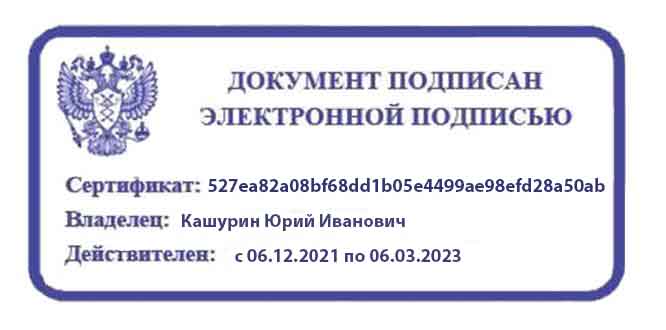 СОГЛАСОВАНОЗаместитель директора по учебной работе ГПОУ ТО «ТГКСТ»___________ В.Г. Цибикова«11»  июня   2021 г.СОГЛАСОВАНОНачальник научно-методического центра ГПОУ ТО «ТГКСТ»____________ Л.В. Маслова«11»  июня   2021 г.ОДОБРЕНАпредметной (цикловой) комиссией экономических дисциплин и специальности 38.02.01Протокол № 11от «9»   июня   2021 г.Председатель цикловой комиссии___________ М.А. ГубареваСОГЛАСОВАНОНачальник научно-методического центра ГПОУ ТО «ТГКСТ»____________ Л.В. Маслова«10»  июня   2021 г.ОДОБРЕНАпредметной (цикловой) комиссией экономических дисциплин и специальности 38.02.01Протокол № 11от «9»  июня   2021 г.Председатель цикловой комиссии___________ М.А. Губарева1 ОБЩАЯ ХАРАКТЕРИСТИКА рабочей ПРОГРАММЫ ПРОФЕССИОНАЛЬНОГО МОДУЛЯ………………………………………………………………………………………………42 СТРУКТУРА и содержание профессионального модуля………………………………………………………………………………………………73 условия реализации рабочей  программы ПРОФЕССИОНАЛЬНОГО МОДУЛЯ……………………………………………………………………………………………..134 Контроль и оценка результатов освоения профессиональногомодуля……………………………………………………………………………………………..19КодНаименование общих компетенцийОК 01Выбирать способы решения задач профессиональной деятельности применительно к различным контекстам;ОК 02Осуществлять поиск, анализ и интерпретацию информации, необходимой для выполнения задач профессиональной деятельности;ОК 03Планировать и реализовывать собственное профессиональное и личностное развитие;ОК 04Работать в коллективе и команде, эффективно взаимодействовать с коллегами, руководством, клиентами;ОК 05Осуществлять устную и письменную коммуникацию на государственном языке Российской Федерации с учетом особенностей социального и культурного контекста;ОК 09Использовать информационные технологии в профессиональной деятельности;ОК 10Пользоваться профессиональной документацией на государственном и иностранном языках;ОК 11Использовать знания по финансовой грамотности, планировать предпринимательскую деятельность в профессиональной сфере.ЛР 4Проявляющий и демонстрирующий уважение к людям труда, осознающий ценность собственного труда. Стремящийся к формированию в сетевой среде личностно и профессионального конструктивного «цифрового следа»ЛР 13Соблюдающий в своей профессиональной деятельности этические принципы: честности, независимости, профессионального скептицизма, противодействия коррупции и экстремизму, обладающий системным мышлением и умением принимать решение в условиях риска и неопределенностиКодНаименование видов деятельности и профессиональных компетенцийВД 1Документирование хозяйственных операций и ведение бухгалтерского учета активов организацииПК 1.1Обрабатывать первичные бухгалтерские документы;ПК 1.3Проводить учет денежных средств, оформлять денежные и кассовые документы;ПК 2.2Выполнять поручения руководства в составе комиссии по инвентаризации активов в местах их хранения;ПК 2.3Проводить подготовку к инвентаризации и проверку действительного соответствия фактических данных инвентаризации данным учета;Иметь практический опыт- в документировании хозяйственных операций и ведении бухгалтерского учета активов организации;- в выполнении контрольных процедур и их документировании;- в подготовке оформления завершающих материалов по результатам внутреннего контроля.Уметь:- принимать первичные бухгалтерские документы на бумажном носителе и (или) в виде электронного документа, подписанного электронной подписью;- проводить формальную проверку документов, проверку по существу, арифметическую проверку;- организовывать документооборот;- заносить данные по сгруппированным документам в регистры бухгалтерского учета;- передавать первичные бухгалтерские документы в текущий бухгалтерский архив;- исправлять ошибки в первичных бухгалтерских документах;- проводить учет кассовых операций, денежных документов и переводов в пути;- учитывать особенности учета кассовых операций в иностранной валюте и операций по валютным счетам;- оформлять денежные и кассовые документы;- заполнять кассовую книгу и отчет кассира в бухгалтерию;- руководствоваться нормативными правовыми актами, регулирующими порядок проведения инвентаризации активов;- готовить регистры аналитического учета по местам хранения активов и передавать их лицам, ответственным за подготовительный этап, для подбора документации, необходимой для проведения инвентаризации;проводить физический подсчет активов;составлять сличительные ведомости и устанавливать соответствие данных о фактическом наличии средств данным бухгалтерского учета;Знать:- понятие первичной бухгалтерской документации;- определение первичных бухгалтерских документов;- формы первичных бухгалтерских документов, содержащих обязательные реквизиты первичного учетного документа;- порядок проведения проверки первичных бухгалтерских документов, формальной проверки документов, проверки по существу, арифметической проверки;- порядок составления регистров бухгалтерского учета;- правила и сроки хранения первичной бухгалтерской документации;- учет кассовых операций, денежных документов и переводов в пути;- особенности учета кассовых операций в иностранной валюте и операций по валютным счетам;- порядок оформления денежных и кассовых документов, заполнения кассовой книги;- правила заполнения отчета кассира в бухгалтерию;- нормативные правовые акты, регулирующие порядок проведения инвентаризации активов и обязательств;- основные понятия инвентаризации активов;- характеристику объектов, подлежащих инвентаризации;- процесс подготовки к инвентаризации, порядок подготовки регистров аналитического учета по объектам инвентаризации;приемы физического подсчета активов.Вид учебной работыОбъем часовОбъем образовательной программы 87Самостоятельная учебная нагрузка4Всего учебных занятий38в том числе реализуемых в виде практической подготовки:32в том числе:в том числе:теоретическое обучение16лабораторные работы -практические занятия 22курсовая работа (проект) -Практики, всего36в том числе:учебная практика36производственная практика             -Промежуточная аттестация по МДК.05.01 проводится в форме зачета (дифференцированного)-Промежуточная аттестация по УП.05.01 проводится в форме зачета (комплексного)-Промежуточная аттестация проводится в форме экзамена (квалификационного)9Коды профессиональных компетенций и личностных результатов Наименования разделов профессионального модуляСуммарный объем нагрузки, час.Всего реализуемых в форме практической подготовкиЗанятия во взаимодействии с преподавателем, часЗанятия во взаимодействии с преподавателем, часЗанятия во взаимодействии с преподавателем, часЗанятия во взаимодействии с преподавателем, часЗанятия во взаимодействии с преподавателем, часЗанятия во взаимодействии с преподавателем, часЗанятия во взаимодействии с преподавателем, часСамостоятельная работаКоды профессиональных компетенций и личностных результатов Наименования разделов профессионального модуляСуммарный объем нагрузки, час.Всего реализуемых в форме практической подготовкиОбучение по МДКОбучение по МДКОбучение по МДКОбучение по МДКПрактикиПрактикиПрактикиСамостоятельная работаКоды профессиональных компетенций и личностных результатов Наименования разделов профессионального модуляСуммарный объем нагрузки, час.Всего реализуемых в форме практической подготовкиВсегоЛабораторных и практических занятийКурсовых работ (проектов)*Курсовых работ (проектов)*Курсовых работ (проектов)*УчебнаяПроизводственная (если предусмотрена рассредоточенная практика)Самостоятельная работа1234567778910ПК 1.1, ПК 1.3ЛР 4, ЛР 13Раздел 1. Организация наличного денежного обращения в кассе191618101ПК 2.2 - ПК 2.4ЛР 4, ЛР 13Раздел 2. Организация и условия деятельности кассира231622121Итого424022---2Учебная практика3636Экзамен квалификационный9ВсегоВсего:8732382222--36-4Наименование разделов и тем профессионального модуля (ПМ), междисциплинарных курсов (МДК)Содержание учебного материала,лабораторные работы и практические занятия, внеаудиторная (самостоятельная) учебная работа обучающихся, курсовая работа (проект) Объем часов123Раздел 1.  Организация наличного денежного обращения в кассеРаздел 1.  Организация наличного денежного обращения в кассе42МДК. 05.01 Организация деятельности кассираМДК. 05.01 Организация деятельности кассира18Тема 1.1Правила организации наличного денежного обращения в Российской ФедерацииСодержание 2Тема 1.1Правила организации наличного денежного обращения в Российской ФедерацииОпределения понятия «Касса» и кассовых операций в организации. Законодательные и нормативные акты, регламентирующие ведение кассовых операций. 2Тема 1.1Правила организации наличного денежного обращения в Российской ФедерацииМатериальная ответственность кассира. Трудовое законодательство и правила охраны труда  кассира. Права и обязанности работодателя и кассира. Документальное оформление материальной ответственности кассира  (в форме практической подготовки)2Тема 1.1Правила организации наличного денежного обращения в Российской ФедерацииТематика практических занятий-Тема 1.2Проведение операций с наличными денежными средствами и ценными бумагамиСодержание 4Тема 1.2Проведение операций с наличными денежными средствами и ценными бумагамиНаличное обращение денежных средств. Расчет лимита остатка денежных  средств  в  кассе организации. Соблюдение предельного размера расчетов наличными между юридическими лицами. Поступление в кассу наличных денежных средств.  Приходный  кассовый  ордер. Правила приема,  учета и  хранения денежных средств.4Тема 1.2Проведение операций с наличными денежными средствами и ценными бумагамиВыдача  наличных денежных средств из кассы. Расходный кассовый ордер. Порядок выдачи денег по платежным ведомостям, заявлениям и другим документам.    Порядок депонирования  неполученных денежных средств. Порядок выдачи  денежных средств по доверенности. Выдача денежных средств под отчет.  Принятие авансовых отчетов.  Хранение в  кассе  денежных документов и бланков строгой отчетности 4Тема 1.2Проведение операций с наличными денежными средствами и ценными бумагамиОбеспечение сохранности денежных средств при их хранении и транспортировке. Ответственность за нарушение правил работы с денежной наличностью (в форме практической подготовки)4Тема 1.2Проведение операций с наличными денежными средствами и ценными бумагамиТематика практических занятий 6Тема 1.2Проведение операций с наличными денежными средствами и ценными бумагамиРасчет лимита остатка денежных  средств  в  кассе организации. Решение практических ситуационных задач по приему и выдаче денежной наличности (в форме практической подготовки)6Тема 1.2Проведение операций с наличными денежными средствами и ценными бумагамиОформление приема денежных средств в кассу организации. Оформление бланков строгой отчетности по кассе (в форме практической подготовки)6Тема 1.2Проведение операций с наличными денежными средствами и ценными бумагамиОформление выдачи денежных средств из кассы организации. Депонирование неполученной заработной платы. Сдача в банк депонированных сумм. Составление реестра ценных бумаг Порядок учета ценных бумаг (в форме практической подготовки)6Тема 1.3Проведения кассовых операций с наличной иностранной валютойСодержание2Тема 1.3Проведения кассовых операций с наличной иностранной валютойИсточники поступления валютных средств  в кассу организации. Порядок получения наличной иностранной валюты с текущего счета в уполномоченном банке; использование наличной валюты из кассы организации для выплаты подотчетных сумм на загранкомандировки. Аналитический учет по видам иностранной валюты, находящейся в кассе организации. Учет изменений курсов валют, находящихся в кассе организации. Ответственность за нарушение правил работы с наличной иностранной валютой (в форме практической подготовки)2Тема 1.3Проведения кассовых операций с наличной иностранной валютойТематика практических занятий 4Тема 1.3Проведения кассовых операций с наличной иностранной валютойСпособы определения подлинности иностранной валюты. Учет курсовых разниц по иностранной валюте, находящейся в кассе (в форме практической подготовки)4Тема 1.3Проведения кассовых операций с наличной иностранной валютойРешение ситуационных задач на ведение кассовых операций в иностранной валюте (в форме практической подготовки)4Раздел 2.  Организация и условия деятельности кассираРаздел 2.  Организация и условия деятельности кассира22Тема 2.1 Организация работы с использованием контрольно-кассовой техникиСодержание 4Тема 2.1 Организация работы с использованием контрольно-кассовой техникиФедеральный закон от 22.05. 2003 г. N 54-ФЗ  "О применении контрольно-кассовой техники при осуществлении наличных денежных расчетов и (или) расчетов с использованием платежных карт". Характеристика современной контрольно-кассовой техники (ККТ)4Тема 2.1 Организация работы с использованием контрольно-кассовой техникиЗаконодательные и нормативные акты, регламентирующие требования к ККТ. Правила эксплуатации и порядок работы на ККТ (в форме практической подготовки)4Тема 2.1 Организация работы с использованием контрольно-кассовой техникиДокументальное оформление операций с использованием контрольно-кассовой техники. Журнал кассира-операциониста. Правила инкассации наличных денежных средств.4Тема 2.1 Организация работы с использованием контрольно-кассовой техникиТематика практических занятий4Тема 2.1 Организация работы с использованием контрольно-кассовой техникиЗаполнение журнала кассира-операциониста.  Составление Отчета «Сведения о показаниях счетчиков контрольно-кассовых машин и выручке организации» (в форме практической подготовки)4Тема 2.1 Организация работы с использованием контрольно-кассовой техникиСоставление Акта о возврате денежных сумм покупателям (клиентам) по неиспользованным кассовым чекам (в форме практической подготовки)4Тема 2.2 Организация работы снеплатежеспособной и сомнительной денежной наличностью.Содержание2Тема 2.2 Организация работы снеплатежеспособной и сомнительной денежной наличностью.О правилах определения признаков подлинности и платежности денежных знаков: российской валюты и других иностранных государств. Неплатежеспособные дензнаки Банка России. Отличительные признаки банкнот Банка России. Работа с неплатежеспособной и сомнительной наличностью. Детектор подлинности купюр. Счетчик банкнот  (в форме практической подготовки)2Тема 2.2 Организация работы снеплатежеспособной и сомнительной денежной наличностью.Тематика практических занятий2Тема 2.2 Организация работы снеплатежеспособной и сомнительной денежной наличностью.Определение признаков подлинности и платежности денежных знаков. Поверка подлинности банкнот. Тренинг по отработке действий при обнаружении сомнительной купюры (в форме практической подготовки)2Тема 2.3 Ревизия ценностей и проверка организации кассовой работы. Ответственность за нарушение кассовой дисциплиныСодержание2Тема 2.3 Ревизия ценностей и проверка организации кассовой работы. Ответственность за нарушение кассовой дисциплиныОформление акта инвентаризации наличных денежных средств. Оформление результатов инвентаризации бухгалтерскими проводками (в форме практической подготовки)2Тема 2.3 Ревизия ценностей и проверка организации кассовой работы. Ответственность за нарушение кассовой дисциплиныТематика практических занятий 2Тема 2.3 Ревизия ценностей и проверка организации кассовой работы. Ответственность за нарушение кассовой дисциплиныРешение ситуационных задач по проведению инвентаризации наличных денежных средств в кассе организации (в форме практической подготовки)2Тема 2.3 Ревизия ценностей и проверка организации кассовой работы. Ответственность за нарушение кассовой дисциплиныКонтрольная работа2Тема 2.4 Анализ состояния и прогнозирование наличного денежного оборота.Содержание 2Тема 2.4 Анализ состояния и прогнозирование наличного денежного оборота.Сфера использования наличных денег. Причины расширения налично-денежного оборота. Анализ состояния  наличного денежного оборота.  Схема наличного денежного оборота в РФ.  Основные звенья наличного  денежного оборота. Прогнозирование и оценка состояния наличного денежного оборота.2Тема 2.4 Анализ состояния и прогнозирование наличного денежного оборота.Тематика практических занятий 2Тема 2.4 Анализ состояния и прогнозирование наличного денежного оборота.Решение ситуационных задач по анализу наличного денежного оборота. Заполнение документации по   прогнозированию наличного денежного оборота (в форме практической подготовки)2Самостоятельная учебная нагрузка 1 Самостоятельное изучение законодательных актов и нормативной документации.2 Решение задач по темам.3 Самостоятельное изучение основных положений Налогового кодекса РФ.4 Систематическая проработка конспектов занятий, учебной и специальной литературы. 5 Подготовка к практическим работам с использованием методических рекомендаций преподавателя, оформление практических работ, подготовка к их защите.Самостоятельная учебная нагрузка 1 Самостоятельное изучение законодательных актов и нормативной документации.2 Решение задач по темам.3 Самостоятельное изучение основных положений Налогового кодекса РФ.4 Систематическая проработка конспектов занятий, учебной и специальной литературы. 5 Подготовка к практическим работам с использованием методических рекомендаций преподавателя, оформление практических работ, подготовка к их защите.2Учебная практика УП.05.01Виды работ 1  Изучение нормативной базы, регламентирующей порядок ведения кассовых операций.2 Составление первичных учетных документов по кассовым операциям3 Изучение порядка работы операционной кассы.4 Изучение порядка инкассации денежной наличности.5 Проведение инвентаризации в кассе организации6 Определения признаков подлинности и платежности денежных знаков.Учебная практика УП.05.01Виды работ 1  Изучение нормативной базы, регламентирующей порядок ведения кассовых операций.2 Составление первичных учетных документов по кассовым операциям3 Изучение порядка работы операционной кассы.4 Изучение порядка инкассации денежной наличности.5 Проведение инвентаризации в кассе организации6 Определения признаков подлинности и платежности денежных знаков.36ВсегоВсего87Код и наименование профессиональных компетенций и личностных резульатов, формируемых в рамках модуляКритерии оценкиФормы и методы оценкиРаздел 1 модуля  Организация наличного денежного обращения в кассеРаздел 1 модуля  Организация наличного денежного обращения в кассеРаздел 1 модуля  Организация наличного денежного обращения в кассеПК 4.1. Отражать нарастающим итогом на счетах бухгалтерского учета имущественное и финансовое положение организации, определять результаты хозяйственной деятельности за отчетный период.ПК 4.2. Составлять формы бухгалтерской (финансовой) отчетности в установленные законодательством срокиПК 4.3. Составлять (отчеты) и налоговые декларации по налогам и сборам в бюджет, учитывая отмененный единый социальный налог (ЕСН), отчеты по страховым взносам в государственные внебюджетные фонды, а также формы статистической отчетности  установленные законодательством срокиПК 4.4. Проводить контроль и анализ информации об активах и финансового положения организации, ее платежеспособности и доходностиПК 4.5. Принимать участие в составлении бизнес-планаПК 4.6. Анализировать финансово-хозяйственную деятельность, осуществлять анализ информации, полученной в ходе проведения контрольных процедур, выявление и оценку рисковПК 4.7.  Проводить мониторинг устранения менеджментом выявленных нарушений, недостатков и рисковЛР 4 Проявляющий и демонстрирующий уважение к людям труда, осознающий ценность собственного труда. Стремящийся к формированию в сетевой среде личностно и профессионального конструктивного «цифрового следа»ЛР 13 Соблюдающий в своей профессиональной деятельности этические принципы: честности, независимости, профессионального скептицизма, противодействия коррупции и экстремизму, обладающий системным мышлением и умением принимать решение в условиях риска и неопределенностиОценка «отлично» выставляется обучающемуся, если он глубоко и прочно усвоил программный материал курса, исчерпывающе, последовательно, четко и логически стройно его излагает, умеет тесно увязывать теорию с практикой, свободно справляется с задачами и вопросами, не затрудняется с ответами при видоизменении заданий, правильно обосновывает принятые решения, владеет разносторонними навыками и приемами выполнения практических задач;Оценка «хорошо» выставляется обучающемуся, если он твердо знает материал курса, грамотно и по существу излагает его, не допуская существенных неточностей в ответе на вопрос, правильно применяет теоретические положения при решении практических вопросов и задач, владеет необходимыми навыками и приемами их выполнения;Оценка «удовлетворительно» выставляется обучающемуся, если он имеет знания только основного материала, но не усвоил его деталей, допускает неточности, недостаточно правильные формулировки, нарушения логической последовательности в изложении программного материала, испытывает затруднения при выполнении практических задач;Оценка «неудовлетворительно» выставляется обучающемуся, который не знает значительной части программного материала, допускает существенные ошибки, неуверенно, с большими затруднениями решает практические задачи или не справляется с ними самостоятельно.Текущий контроль в форме: -устного и письменного опроса; -защиты практических занятий; -выполнения тестовых заданий; -контрольных работ по темам. Решение практико-ориентированных ситуационных заданий. Контрольные работы по темам МДК. Дифференцированный зачет по междисциплинарному курсу.Экспертное наблюдение за выполнением различных видов работ во время учебной практикиОтчет по учебной практике. Дифференцированный зачет по учебной практике.Экзамен квалификационный по профессиональному модулю.Раздел 2 модуля  Организация и условия деятельности кассираРаздел 2 модуля  Организация и условия деятельности кассираРаздел 2 модуля  Организация и условия деятельности кассираПК 2.2 Выполнять поручения руководства в составе комиссии по инвентаризации активов в местах их хранения;ПК 2.3 Проводить подготовку к инвентаризации и проверку действительного соответствия фактических данных инвентаризации данным учета;ЛР 4 Проявляющий и демонстрирующий уважение к людям труда, осознающий ценность собственного труда. Стремящийся к формированию в сетевой среде личностно и профессионального конструктивного «цифрового следа»ЛР 13 Соблюдающий в своей профессиональной деятельности этические принципы: честности, независимости, профессионального скептицизма, противодействия коррупции и экстремизму, обладающий системным мышлением и умением принимать решение в условиях риска и неопределенностиОценка «отлично» выставляется обучающемуся, если он глубоко и прочно усвоил программный материал курса, исчерпывающе, последовательно, четко и логически стройно его излагает, умеет тесно увязывать теорию с практикой, свободно справляется с задачами и вопросами, не затрудняется с ответами при видоизменении заданий, правильно обосновывает принятые решения, владеет разносторонними навыками и приемами выполнения практических задач;Оценка «хорошо» выставляется обучающемуся, если он твердо знает материал курса, грамотно и по существу излагает его, не допуская существенных неточностей в ответе на вопрос, правильно применяет теоретические положения при решении практических вопросов и задач, владеет необходимыми навыками и приемами их выполнения;Оценка «удовлетворительно» выставляется обучающемуся, если он имеет знания только основного материала, но не усвоил его деталей, допускает неточности, недостаточно правильные формулировки, нарушения логической последовательности в изложении программного материала, испытывает затруднения при выполнении практических задач;Оценка «неудовлетворительно» выставляется обучающемуся, который не знает значительной части программного материала, допускает существенные ошибки, неуверенно, с большими затруднениями решает практические задачи или не справляется с ними самостоятельно.Текущий контроль в форме: -устного и письменного опроса; -защиты практических занятий; -выполнения тестовых заданий; -контрольных работ по темам. Решение практико-ориентированных ситуационных заданий. Контрольные работы по темам МДК. Дифференцированный зачет по междисциплинарному курсу.Экспертное наблюдение за выполнением различных видов работ во время учебной практикиОтчет по учебной практике. Дифференцированный зачет по учебной практике.Экзамен квалификационный по профессиональному модулю.ОК 01 Выбирать способы решения задач профессиональной деятельности применительно к различным контекстамОК 02 Осуществлять поиск, анализ и интерпретацию информации, необходимой для выполнения задач профессиональной деятельностиОК 03 Планировать и реализовывать собственное профессиональное и личностное развитиеОК 04 Работать в коллективе и команде, эффективно взаимодействовать с коллегами, руководством, клиентамиОК 05. Осуществлять устную и письменную коммуникацию на государственном языке Российской Федерации с учетом особенностей социального и культурного контекстаОК 09. Использовать информационные технологии в профессиональной деятельностиОК 10. Пользоваться профессиональной документацией на государственном и иностранном языкахОК 11. Использовать знания по финансовой грамотности, планировать предпринимательскую  деятельность в профессиональной сфереВыбор и применение  способов решения профессиональных задачНахождение, использование, анализ и интерпретация  информации, используя различные источники, включая электронные,  для эффективного выполнения профессиональных задач, профессионального и личностного развития; демонстрация навыков отслеживания изменений в нормативной и законодательной базахДемонстрация интереса к инновациям в области профессиональной деятельности; выстраивание траектории профессионального развития и самоообразования; осознанное планирование повышения квалификацииВзаимодействие с обучающимися, преподавателями, сотрудниками образовательной организации в  ходе обучения, а также с руководством и сотрудниками экономического субъекта во время прохождения практики.Демонстрация навыков грамотно излагать свои мысли и оформлять документацию на государственном языке Российской Федерации, принимая во внимание особенности социального и культурного контекстаДемонстрация навыков использования информационных технологий в профессиональной деятельности; анализ и оценка информации на основе применения профессиональных технологий, использование информационно-телекоммуникационной сети «Интернет» для реализации профессиональной деятельностиДемонстрация умений понимать тексты на базовые и профессиональные темы; составлять документацию, относящуюся к процессам профессиональной деятельности  на государственном и иностранном языкахДемонстрация умения презентовать идеи открытия собственного дела в профессиональной деятельности, составлять бизнес-план с учетом выбранной идеи, выявлять достоинства и недостатки коммерческой идеиОценка эффективности и качества выполнения задачОценка эффективности и качества выполнения задачОсуществление самообразования, использование современной научной и профессиональной терминологии, участие в профессиональных олимпиадах, конкурсах, выставках, научно-практических конференциях, оценка способности находить альтернативные варианты решения стандартных и нестандартных ситуаций, принятие ответственности за их выполнениеЭкспертное наблюдение и оценка результатов формирования поведенческих навыков в ходе обученияОК 01 Выбирать способы решения задач профессиональной деятельности применительно к различным контекстамОК 02 Осуществлять поиск, анализ и интерпретацию информации, необходимой для выполнения задач профессиональной деятельностиОК 03 Планировать и реализовывать собственное профессиональное и личностное развитиеОК 04 Работать в коллективе и команде, эффективно взаимодействовать с коллегами, руководством, клиентамиОК 05. Осуществлять устную и письменную коммуникацию на государственном языке Российской Федерации с учетом особенностей социального и культурного контекстаОК 09. Использовать информационные технологии в профессиональной деятельностиОК 10. Пользоваться профессиональной документацией на государственном и иностранном языкахОК 11. Использовать знания по финансовой грамотности, планировать предпринимательскую  деятельность в профессиональной сфереВыбор и применение  способов решения профессиональных задачНахождение, использование, анализ и интерпретация  информации, используя различные источники, включая электронные,  для эффективного выполнения профессиональных задач, профессионального и личностного развития; демонстрация навыков отслеживания изменений в нормативной и законодательной базахДемонстрация интереса к инновациям в области профессиональной деятельности; выстраивание траектории профессионального развития и самоообразования; осознанное планирование повышения квалификацииВзаимодействие с обучающимися, преподавателями, сотрудниками образовательной организации в  ходе обучения, а также с руководством и сотрудниками экономического субъекта во время прохождения практики.Демонстрация навыков грамотно излагать свои мысли и оформлять документацию на государственном языке Российской Федерации, принимая во внимание особенности социального и культурного контекстаДемонстрация навыков использования информационных технологий в профессиональной деятельности; анализ и оценка информации на основе применения профессиональных технологий, использование информационно-телекоммуникационной сети «Интернет» для реализации профессиональной деятельностиДемонстрация умений понимать тексты на базовые и профессиональные темы; составлять документацию, относящуюся к процессам профессиональной деятельности  на государственном и иностранном языкахДемонстрация умения презентовать идеи открытия собственного дела в профессиональной деятельности, составлять бизнес-план с учетом выбранной идеи, выявлять достоинства и недостатки коммерческой идеиОценка умения вступать в коммуникативные отношения в сфере профессиональной деятельности и поддерживать ситуационное взаимодействие, принимая во внимание особенности социального и культурного контекста, в устной и письменной форме, проявление толерантности в коллективеОценка умения применять средства информационных технологий для решения профессиональных задач и использования современного программного обеспеченияОценка соблюдения  правил оформления документов и построения устных сообщений на государственном языке Российской Федерации и иностранных языкахОценка умения определять инвестиционную привлекательность коммерческих идей в рамках профессиональной деятельности, определять источники финансирования и строить перспективы развития собственного бизнеса